ОЛ- 5 Опросный лист заказа технологической системы автомобильной 
газозаправочной станцииРезервуарыНасосный агрегат Топливораздаточная колонкаДополнительное оборудованиеПримечания:____________________________________________________________________________________________________________________________________________________________________Наименование колонки. Описание.Компания:Тел.:Контактное лицо:E-mail:Адрес объекта:1.1 Тип резервуара(ов):      наземный                    подземный                двустенный1.2 Объем резервуара(ов), (л) и кол-во (шт.):______________________________________     _____________                                 (2,7 м³ - 50,0 м³)                                        (количество, шт.)1.3  Наличие конструктивной теплоизоляции:         да             нет       __________________________________                                                                                   (саркофаг, «термос»)1.4 Система «Свеча» для резервуара(ов):       да               нет1.5  Дополнительный штуцер с фланцем для установки электронного уровнемера:       нет           ДУ50 «ПМП»            ДУ100 «OPW»             ДУ200 «Струна»1.6  Электронный уровнемер (наличие):          да            нет        ___________________________________                                                                                         тип (если известен)1.7 Модульное исполнение:       да              нет2.1  Тип заправочного насоса:         FAS NZ 36-8              Corken FD-150                      Corken Z-2000          (до 100 л/мин)     	    (до 90 л/мин)               (доп. насосный агрегат для                                                                                               наполнения резервуаров, 220 л/мин)              3.1. Тип топливораздаточной колонки:          без колонки            FAS-120 E                   FAS-220 HM                                    ____________              FAS-230 HM               FAS-220 WM   __________                 (количество)                                                                                                       (другая ТРК)3.2  Электромагнитный клапан:          стандартный          двухступенчатый3.3  Электрообогрев  электроники:          да              нет3.4  Расположение топливораздаточной колонки:         на раме            вне рамы3.5  Механизм возврата шланга:          да              нет4.1  Контроль «сухого хода»:а) основной насос;  б) дополнительный насоса)           да            нет;    б)         да            нет4.2   Контроль максимального давления:а) основной насос;  б) дополнительный насоса)           да            нет;    б)         да            нет4.3  Электромагнитный клапан «СЕНС»           да            нет4.4  Щит электроуправления:           да            нетFAS 354736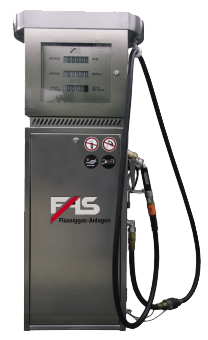 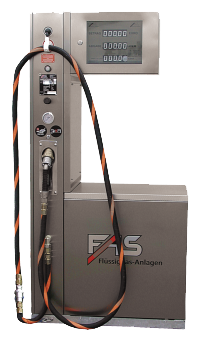 FAS 354737 Электронная заправочная колонка тип FAS-120 Е для отпуска СУГ потребителю в литрах и килограммах.Исполнение корпуса: нержавеющая сталь. Электронная часть: ADPОтапливаемый дисплейЭлектронная заправочная колонка тип FAS-220 НМдля отпуска СУГ потребителю в литрах и килограммах.Исполнение корпуса: нержавеющая сталь. Модель корпуса: “HIGH MAST”.Электронная часть: ADPОтапливаемый дисплей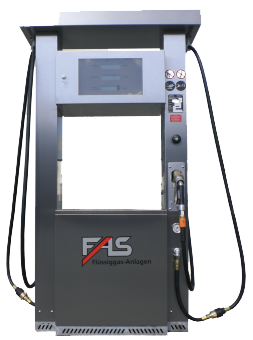 FAS 354738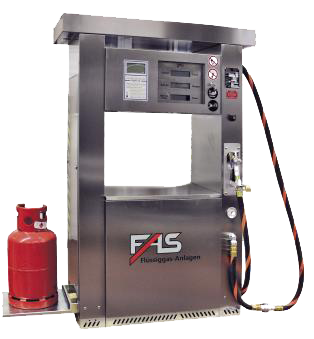 FAS 354739Электронная заправочная колонка тип FAS-230 НМдля отпуска СУГ потребителю в литрах и килограммах.Версия: двухпистолетная.Модель корпуса: “HIGH MAST”.Исполнение корпуса: нержавеющая сталь. Электронная часть: ADPОтапливаемый дисплей Электронная заправочная колонка тип FAS-220 WMдля отпуска СУГ потребителю в литрах и килограммах.С весовой установкой для заправки бытовых газовых баллонов. Модель корпуса: “ WIDE MAST”.Исполнение корпуса: нержавеющая сталь.Электронная часть: ADPОтапливаемый дисплей